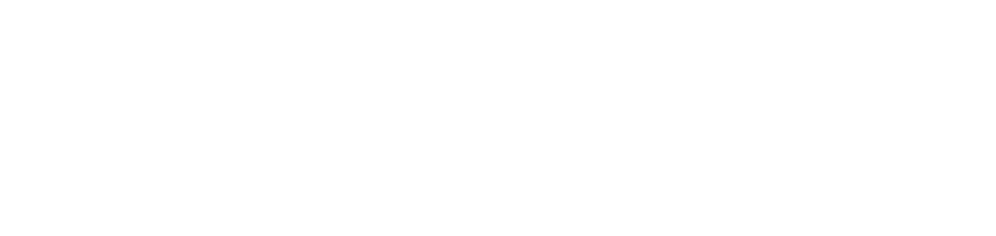 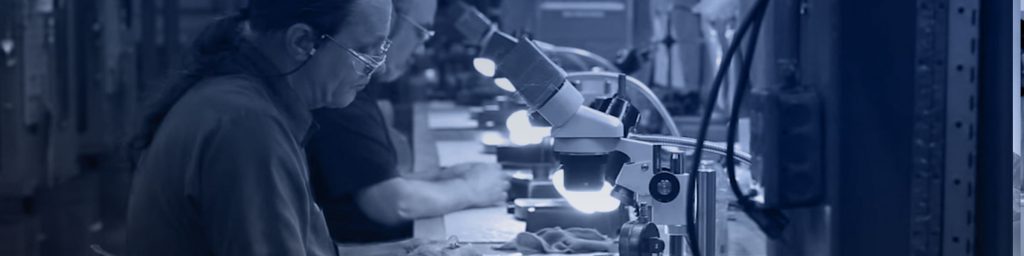 [ORGANIZATION] is committed to producing safe, high quality and legally-compliant products. We welcome all visitors into our facility and require that the following “Good Manufacturing Practice” (GMP) rules be followed throughout the duration of your visit.DISEASE MITIGATIONIf you are ill and show symptomatic signs of cold/flu, i.e. runny nose, sneezing, coughing, you will be asked to postpone your visit or walk-thru of the Plant (at the discretion of senior management) or to wear a mask.If you have been exposed to or were/are suspected of causing any confirmed outbreak of typhoid fever, shigellosis, E. Coli 0157:H7 infection, or hepatitis A, you will be asked to postpone your visit or walk-thru of the Plant. If you have traveled outside the United States, you must inform our Representative of when and where before coming into the Plant.If you have the following symptoms: abdominal cramps, diarrhea, fever, prolonged loss of appetite (more than 3 days), jaundice, vomiting, pustular lesions (such as boils and infected wounds) you must postpone your walk-thru of the Plant.Please sign below to confirm that you have NOT traveled to a country deemed by the CDC to have “widespread ongoing transmission” of COVID-19 coronavirus (https://www.cdc.gov/coronavirus/2019-ncov/travelers/index.html)__________________________		__________________________VISITOR NAME				COMPANY NAME__________________________		__________________________VISITOR SIGNATURE			DATEWhen You Arrive:All individuals scheduled or unscheduled will be required to sign in at the front office entrance. Visitors will be asked to present a legal picture form of identification.All Visitors and Contractors (if contractor does not participate in the Contractor and Vendor Approval Program) will be issued [an identification badge, lanyard, what?]. Identifying badges are to be worn at all times while on the premises.No weapons of any kind, including chemical, biological, knives or guns, are allowed inside the facility at any time, for any reason.DOs (Requirements):Wash your hands prior to entering the processing area.Wear the white visitor’s lab coatWear a company issued bouffant hairnet. All hair must be fully contained under the hairnet.  Visitors with facial hair must wear a beard net.  Sideburns and moustaches must be covered.Wear shoes of a sturdy material.Absolutely no open style shoes, sandals or flip-flops are allowed.  Heels may be no higher than 1”.  DON’Ts (More Requirements):Wear nail polish or artificial nails in the Plant.  If you have either, you must wear gloves and may not touch any equipment or product while in the facility.  All band aids must be covered with a company issued vinyl glove.  Wear heavily scented perfumes or deodorants on the Processing Floor at any time.Bring glass into our facility.  If you wear glasses, they must be worn and cannot hang from the neck or be pushed up on to the head.Bring outside food or beverages (including chewing gum, cough drops, etc. Bring backpacks, briefcases or bags in the processing and storage area.Bring medication in the processing and storage area. If there is medication that your doctor deems critical to be on your person at all times, let our representative know.